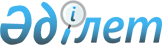 "2015 жылға қоғамдық жұмыстарды ұйымдастыру туралы" Жалағаш ауданы әкімдігінің 2015 жылғы 4 ақпандағы № 12 қаулысына өзгеріс енгізу туралы
					
			Мерзімі біткен
			
			
		
					Қызылорда облысы Жалағаш ауданы әкімдігінің 2015 жылғы 17 маусымдағы № 126 қаулысы. Қызылорда облысының Әділет департаментінде 2015 жылғы 08 шілдеде № 5044 болып тіркелді. Қолданылу мерзімінің аяқталуына байланысты тоқтатылды
      “Нормативтік құқықтық актілер туралы” Қазақстан Республикасының 1998 жылғы 24 наурыздағы Заңына және “Қазақстан Республикасындағы жергілікті мемлекеттік басқару және өзін-өзі басқару туралы” Қазақстан Республикасының 2001 жылғы 23 қаңтардағы Заңына сәйкес Жалағаш ауданының әкімдігі ҚАУЛЫ ЕТЕДІ:

       “2015 жылға қоғамдық жұмыстарды ұйымдастыру туралы” Жалағаш ауданы әкімдігінің 2015 жылғы 4 ақпандағы № 12 қаулысына (нормативтік құқықтық актілерді мемлекеттік тіркеу Тізілімінде № 4882 болып тіркелген, 2015 жылы 4 наурызда “Жалағаш жаршысы” газетінде жарияланған) мынадай өзгеріс енгізілсін:

      көрсетілген қаулының қосымшасы осы қаулының қосымшасына сәйкес жаңа редакцияда жазылсын. 

       Осы қаулы алғашқы ресми жарияланған күнінен кейін күнтізбелік он күн өткен соң қолданысқа енгізіледі. 2015 жылға қоғамдық жұмыстар жүргізетін ұйымдардың тізбесі, қоғамдық жұмыстардың түрлері, көлемі мен нақты жағдайлары, қатысушылардың еңбекақысының мөлшері және оларды қаржыландырудың көздері, қоғамдық жұмыстарға сұраныс пен ұсыныс
					© 2012. Қазақстан Республикасы Әділет министрлігінің «Қазақстан Республикасының Заңнама және құқықтық ақпарат институты» ШЖҚ РМК
				
      Жалағаш ауданының әкімі

Т.Дүйсебаев
Жалағаш ауданы әкімдігінің
2015 жылғы 17 маусымдағы № 126
қаулысына қосымшаЖалағаш ауданы әкімдігінің
2015 жылғы 4 ақпандағы № 12
қаулысына қосымша
№
Ұйымдардың тізбесі
Қоғамдық жұмыстардың түрлері
Қоғамдық жұмыстардың көлемі мен нақты жағдайлары
Қатысушылардың еңбегіне төленетін ақының мөлшері
Қаржыландырукөздері
Қоғамдық жұмыстарға сұраныс (адам саны)
Қоғамдық жұмыстарға ұсыныс(адам саны)
№
Ұйымдардың тізбесі
Қоғамдық жұмыстардың түрлері
Қоғамдық жұмыстардың көлемі мен нақты жағдайлары
Қатысушылардың еңбегіне төленетін ақының мөлшері
Қаржыландырукөздері
Қоғамдық жұмыстарға сұраныс (адам саны)
Қоғамдық жұмыстарға ұсыныс(адам саны)
1
2
3
4
5
6
7
8
1
Жалағаш ауданы әкімдігінің “Жалағаш ауданы әкімінің аппараты” коммуналдық мемлекеттік мекемесі
Әртүрлі құжаттарды өңдеу жөніндегі техникалық жұмыстар
1500-2000 дана құжат

Толық емес жұмыс күні жағдайында және икемді график бойынша
Қазақстан Республикасының Бюджет кодексіне сәйкес ең төменгі жалақы мөлшерінде
Жергілікті

бюджет
3
3
1
Жалағаш ауданы әкімдігінің “Жалағаш ауданы әкімінің аппараты” коммуналдық мемлекеттік мекемесі
Көркейту және көгалдандыру жұмыстары
50-70 дана ағаш әктеу немесе отырғызу 

Толық емес жұмыс күні жағдайында және икемді график бойынша
Қазақстан Республикасының Бюджет кодексіне сәйкес ең төменгі жалақы мөлшерінде
Жергілікті

бюджет
3
3
2

 
Жалағаш ауданы әкімдігінің “Жалағаш кенті әкімінің аппараты” коммуналдық мемлекеттік мекемесі

 
Әртүрлі құжаттарды өңдеу жөніндегі техникалық жұмыстар

 
750 дана құжат

Толық емес жұмыс күні жағдайында және икемді график бойынша

 
Қазақстан Республикасының Бюджет кодексіне сәйкес ең төменгі жалақы мөлшерінде

 
Жергілікті

бюджет

 
25

 
13

 
2

 
Жалағаш ауданы әкімдігінің “Жалағаш кенті әкімінің аппараты” коммуналдық мемлекеттік мекемесі

 
Көркейту және көгалдандыру жұмыстары

 
2000 дана ағаш әктеу немесе отырғызу

Толық емес жұмыс күні жағдайында және икемді график

бойынша
Қазақстан Республикасының Бюджет кодексіне сәйкес ең төменгі жалақы мөлшерінде

 
Жергілікті

бюджет

 
250

 
149

 
3

 
Қазақстан Республикасы Қорғаныс министрлігінің “Қызылорда облысы Жалағаш ауданының қорғаныс істері жөніндегі біріктірілген бөлімі” республикалық мемлекеттік мекемесі
Әртүрлі құжаттарды өңдеу жөніндегі техникалық жұмыстар

 
500 дана құжат

Толық емес жұмыс күні жағдайында және икемді график бойынша

 
Қазақстан Республикасының Бюджет кодексіне сәйкес ең төменгі жалақы мөлшерінде

 
Жергілікті

бюджет

 
15

 
15

 
4

 
Жалағаш ауданы әкімдігінің “Аққұм ауылдық округі әкімінің аппараты” коммуналдық мемлекеттік мекемесі

 
Әртүрлі құжаттарды өңдеу жөніндегі техникалық жұмыстар
200 дана құжат

Толық емес жұмыс күні жағдайында және икемді график бойынша
Қазақстан Республикасының Бюджет кодексіне сәйкес ең төменгі жалақы мөлшерінде

 
Жергілікті

бюджет

 
2

 
2

 
4

 
Жалағаш ауданы әкімдігінің “Аққұм ауылдық округі әкімінің аппараты” коммуналдық мемлекеттік мекемесі

 
Көркейту және көгалдандыру жұмыстары
150 дана ағаш әктеу

немесе отырғызу

Толық емес жұмыс күні жағдайында және икемді график бойынша
Қазақстан Республикасының Бюджет кодексіне сәйкес ең төменгі жалақы мөлшерінде

 
Жергілікті

бюджет

 
16

 
16

 
5

 
Жалағаш ауданы әкімдігінің “Еңбек ауылдық округі әкімінің аппараты” коммуналдық мемлекеттік мекемесі

 
Әртүрлі құжаттарды өңдеу жөніндегі техникалық жұмыстар
200 дана құжат

Толық емес жұмыс күні жағдайында және икемді график бойынша
Қазақстан Республикасының Бюджет кодексіне сәйкес ең төменгі жалақы мөлшерінде

 
Жергілікті

бюджет

 
4

 
4

 
5

 
Жалағаш ауданы әкімдігінің “Еңбек ауылдық округі әкімінің аппараты” коммуналдық мемлекеттік мекемесі

 
Көркейту және көгалдандыру жұмыстары

 
150 дана ағаш әктеу

немесе отырғызу

Толық емес жұмыс күні жағдайында және икемді график бойынша
Қазақстан Республикасының Бюджет кодексіне сәйкес ең төменгі жалақы мөлшерінде

 
Жергілікті

бюджет

 
46

 
19

 
6

 
Жалағаш ауданы әкімдігінің “Аламесек ауылдық округі әкімінің аппараты” коммуналдық мемлекеттік мекемесі

 
Әртүрлі құжаттарды өңдеу жөніндегі техникалық жұмыстар
200 дана құжат

Толық емес жұмыс күні жағдайында және икемді график бойынша
Қазақстан Республикасының Бюджет кодексіне сәйкес ең төменгі жалақы мөлшерінде

 
Жергілікті

бюджет

 
5

 
5

 
6

 
Жалағаш ауданы әкімдігінің “Аламесек ауылдық округі әкімінің аппараты” коммуналдық мемлекеттік мекемесі

 
Көркейту және көгалдандыру жұмыстары

 
150 дана ағаш әктеу

немесе отырғызу

Толық емес жұмыс күні жағдайында және икемді график бойынша
Қазақстан Республикасының Бюджет кодексіне сәйкес ең төменгі жалақы мөлшерінде

 
Жергілікті

бюджет

 
20

 
18

 
7

 
Жалағаш ауданы әкімдігінің “Жаңадария ауылдық округі әкімінің аппараты” коммуналдық мемлекеттік мекемесі

 
Әртүрлі құжаттарды өңдеу жөніндегі техникалық жұмыстар
200 дана құжат

Толық емес жұмыс күні жағдайында және икемді график бойынша
Қазақстан Республикасының Бюджет кодексіне сәйкес ең төменгі жалақы мөлшерінде

 
Жергілікті

бюджет

 
2

 
2

 
7

 
Жалағаш ауданы әкімдігінің “Жаңадария ауылдық округі әкімінің аппараты” коммуналдық мемлекеттік мекемесі

 
Көркейту және көгалдандыру жұмыстары

 
150 дана ағаш

әктеу немесе отырғызу

Толық емес жұмыс күні жағдайында және икемді график бойынша
Қазақстан Республикасының Бюджет кодексіне сәйкес ең төменгі жалақы мөлшерінде

 
Жергілікті

бюджет

 
18

 
18

 
8
Жалағаш ауданы әкімдігінің “Бұқарбай батыр ауылдық округі әкімінің аппараты” коммуналдық мемлекеттік мекемесі
Көркейту және көгалдандыру жұмыстары
150 дана ағаш әктеу

немесе отырғызу

Толық емес жұмыс күні жағдайында және икемді график бойынша
Қазақстан Республикасының Бюджет кодексіне сәйкес ең төменгі жалақы мөлшерінде
Жергілікті

бюджет

 
45

 
23

 
9

 
Жалағаш ауданы әкімдігінің “Таң ауылдық округі әкімінің аппараты” коммуналдық мемлекеттік мекемесі

 
Әртүрлі құжаттарды өңдеу жөніндегі техникалық жұмыстар
200 дана құжат

Толық емес жұмыс күні жағдайында және икемді график бойынша
Қазақстан Республикасының Бюджет кодексіне сәйкес ең төменгі жалақы мөлшерінде

 
Жергілікті

бюджет

 
3

 
3

 
9

 
Жалағаш ауданы әкімдігінің “Таң ауылдық округі әкімінің аппараты” коммуналдық мемлекеттік мекемесі

 
Көркейту және көгалдандыру жұмыстары
150 дана ағаш әктеу

немесе отырғызу

Толық емес жұмыс күні жағдайында және икемді график бойынша
Қазақстан Республикасының Бюджет кодексіне сәйкес ең төменгі жалақы мөлшерінде

 
Жергілікті

бюджет

 
14

 
14

 
10

 
Жалағаш ауданы әкімдігінің

“Мәдениет ауылдық округі әкімінің аппараты” коммуналдық мемлекеттік мекемесі

 
Әртүрлі құжаттарды өңдеу жөніндегі техникалық жұмыстар
150-200 дана құжат

Толық емес жұмыс күні жағдайында және икемді график бойынша
Қазақстан Республикасының Бюджет кодексіне сәйкес ең төменгі жалақы мөлшерінде

 
Жергілікті

бюджет

 
2

 
2

 
10

 
Жалағаш ауданы әкімдігінің

“Мәдениет ауылдық округі әкімінің аппараты” коммуналдық мемлекеттік мекемесі

 
Көркейту және көгалдандыру жұмыстары

 
200-300 дана ағаш әктеу

немесе отырғызу

Толық емес жұмыс күні жағдайында және икемді график бойынша
Қазақстан Республикасының Бюджет кодексіне сәйкес ең төменгі жалақы мөлшерінде

 
Жергілікті

бюджет

 
25

 
20

 
11

 
Жалағаш ауданы әкімдігінің “Мырзабай ахун ауылдық округі әкімінің аппараты” коммуналдық мемлекеттік мекемесі

 
Әртүрлі құжаттарды өңдеу жөніндегі техникалық жұмыстар
100-150 дана құжат

Толық емес жұмыс күні жағдайында және икемді график бойынша
Қазақстан Республикасының Бюджет кодексіне сәйкес ең төменгі жалақы мөлшерінде

 
Жергілікті

бюджет

 
1

 
1

 
11

 
Жалағаш ауданы әкімдігінің “Мырзабай ахун ауылдық округі әкімінің аппараты” коммуналдық мемлекеттік мекемесі

 
Көркейту және көгалдандыру жұмыстары

 
200 дана ағаш әктеу

немесе отырғызу

Толық емес жұмыс күні жағдайында және икемді график бойынша
Қазақстан Республикасының Бюджет кодексіне сәйкес ең төменгі жалақы мөлшерінде

 
Жергілікті

бюджет

 
21

 
21

 
12

 
Жалағаш ауданы әкімдігінің

“Мақпалкөл ауылдық округі әкімінің аппараты” коммуналдық мемлекеттік мекемесі

 
Әртүрлі құжаттарды өңдеу жөніндегі техникалық жұмыстар
200 дана құжат

Толық емес жұмыс күні жағдайында және икемді график бойынша
Қазақстан Республикасының Бюджет кодексіне сәйкес ең төменгі жалақы мөлшерінде
Жергілікті

бюджет
5
5
12

 
Жалағаш ауданы әкімдігінің

“Мақпалкөл ауылдық округі әкімінің аппараты” коммуналдық мемлекеттік мекемесі

 
Көркейту және көгалдандыру жұмыстары

 
150 дана ағаш әктеу

немесе отырғызу

Толық емес жұмыс күні жағдайында және икемді график бойынша
Қазақстан Республикасының Бюджет кодексіне сәйкес ең төменгі жалақы мөлшерінде
Жергілікті

бюджет
20
18
13

 
Жалағаш ауданы әкімдігінің “Жаңаталап ауылдық округі әкімінің аппараты” коммуналдық мемлекеттік мекемесі

 
Әртүрлі құжаттарды өңдеу жөніндегі техникалық жұмыстар
200 дана құжат

Толық емес жұмыс күні жағдайында және икемді график бойынша
Қазақстан Республикасының Бюджет кодексіне сәйкес ең төменгі жалақы мөлшерінде

 
Жергілікті

бюджет

 
2

 
2

 
13

 
Жалағаш ауданы әкімдігінің “Жаңаталап ауылдық округі әкімінің аппараты” коммуналдық мемлекеттік мекемесі

 
Көркейту және көгалдандыру жұмыстары

 
200 дана ағаш әктеу

немесе отырғызу

Толық емес жұмыс күні жағдайында және икемді график бойынша
Қазақстан Республикасының Бюджет кодексіне сәйкес ең төменгі жалақы мөлшерінде

 
Жергілікті

бюджет

 
28

 
18

 
14

 
Жалағаш ауданы әкімдігінің “Аққыр ауылдық округі әкімінің аппараты” коммуналдық мемлекеттік мекемесі

 
Әртүрлі құжаттарды өңдеу жөніндегі техникалық жұмыстар
150 дана құжат

Толық емес жұмыс күні жағдайында және икемді график бойынша
Қазақстан Республикасының Бюджет кодексіне сәйкес ең төменгі жалақы мөлшерінде

 
Жергілікті

бюджет

 
3

 
3

 
14

 
Жалағаш ауданы әкімдігінің “Аққыр ауылдық округі әкімінің аппараты” коммуналдық мемлекеттік мекемесі

 
Көркейту және көгалдандыру жұмыстары

 
100-200 дана ағаш әктеу

немесе отырғызу

Толық емес жұмыс күні жағдайында және икемді график бойынша
Қазақстан Республикасының Бюджет кодексіне сәйкес ең төменгі жалақы мөлшерінде

 
Жергілікті

бюджет

 
22

 
18

 
15

 
Жалағаш ауданы әкімдігінің “М.Шәменов атындағы ауылдық округі әкімінің аппараты” коммуналдық мемлекеттік мекемесі

 
Әртүрлі құжаттарды өңдеу жөніндегі техникалық жұмыстар
150 дана құжат

Толық емес жұмыс күні жағдайында және икемді график бойынша
Қазақстан Республикасының Бюджет кодексіне сәйкес ең төменгі жалақы мөлшерінде

 
Жергілікті

бюджет

 
5

 
5

 
15

 
Жалағаш ауданы әкімдігінің “М.Шәменов атындағы ауылдық округі әкімінің аппараты” коммуналдық мемлекеттік мекемесі

 
Көркейту және көгалдандыру жұмыстары
150 дана ағаш әктеу

немесе отырғызу

Толық емес жұмыс күні жағдайында және икемді график бойынша
Қазақстан Республикасының Бюджет кодексіне сәйкес ең төменгі жалақы мөлшерінде

 
Жергілікті

бюджет

 
20

 
20

 
16

 
Жалағаш ауданы әкімдігінің “Қаракеткен ауылдық округі әкімінің аппараты” коммуналдық мемлекеттік мекемесі

 
Әртүрлі құжаттарды өңдеу жөніндегі техникалық жұмыстар

 
150 дана құжат

Толық емес жұмыс күні жағдайында және икемді график бойынша

 
Қазақстан Республикасының Бюджет кодексіне сәйкес ең төменгі жалақы мөлшерінде

 
Жергілікті

бюджет

 
5

 
5

 
16

 
Жалағаш ауданы әкімдігінің “Қаракеткен ауылдық округі әкімінің аппараты” коммуналдық мемлекеттік мекемесі

 
Әртүрлі құжаттарды өңдеу жөніндегі техникалық жұмыстар

 
150 дана құжат

Толық емес жұмыс күні жағдайында және икемді график бойынша

 
Қазақстан Республикасының Бюджет кодексіне сәйкес ең төменгі жалақы мөлшерінде

 
Жергілікті

бюджет

 
25

 
18

 
16

 
Жалағаш ауданы әкімдігінің “Қаракеткен ауылдық округі әкімінің аппараты” коммуналдық мемлекеттік мекемесі

 
Көркейту және көгалдандыру жұмыстары
200 дана ағаш әктеу

немесе отырғызу

Толық емес жұмыс күні жағдайында және икемді график бойынша
Қазақстан Республикасының Бюджет кодексіне сәйкес ең төменгі жалақы мөлшерінде

 
Жергілікті

бюджет

 
25

 
18

 
17

 
Жалағаш ауданы әкімдігінің “Ақсу ауылдық округі әкімінің аппараты” коммуналдық мемлекеттік мекемесі

 
Әртүрлі құжаттарды өңдеу жөніндегі техникалық жұмыстар
150 дана құжат

Толық емес жұмыс күні жағдайында және икемді график бойынша
Қазақстан Республикасының Бюджет кодексіне сәйкес ең төменгі жалақы мөлшерінде

 
Жергілікті

бюджет

 
5

 
5

 
17

 
Жалағаш ауданы әкімдігінің “Ақсу ауылдық округі әкімінің аппараты” коммуналдық мемлекеттік мекемесі

 
Көркейту және көгалдандыру жұмыстары

 
200 дана ағаш әктеу

немесе отырғызу

Толық емес жұмыс күні жағдайында және икемді график бойынша
Қазақстан Республикасының Бюджет кодексіне сәйкес ең төменгі жалақы мөлшерінде

 
Жергілікті

бюджет

 
30

 
20

 
18

 
“Жалағаш аудандық жұмыспен қамту, әлеуметтік бағдарламалар және азаматтық хал актілерін тіркеу бөлімі” коммуналдық мемлекеттік мекемесі

 
Әртүрлі құжаттарды өңдеу жөніндегі техникалық жұмыстар
100-200 дана құжат

Толық емес жұмыс күні жағдайында және икемді график бойынша
Қазақстан Республикасының Бюджет кодексіне сәйкес ең төменгі жалақы мөлшерінде

 
Жергілікті

бюджет

 
6

 
6

 
18

 
“Жалағаш аудандық жұмыспен қамту, әлеуметтік бағдарламалар және азаматтық хал актілерін тіркеу бөлімі” коммуналдық мемлекеттік мекемесі

 
Көркейту және көгалдандыру жұмыстары

 
50-60 дана ағаш әктеу

немесе отырғызу

Толық емес жұмыс күні жағдайында және икемді график бойынша
Қазақстан Республикасының Бюджет кодексіне сәйкес ең төменгі жалақы мөлшерінде

 
Жергілікті

бюджет

 
2

 
2

 
19
Жалағаш аудандық мәдениет және тілдерді дамыту бөлімінің “Жігер” мәдени-спорт кешені” коммуналдық мемлекеттік қазыналық кәсіпорны
Көркейту және көгалдандыру жұмыстары

 
40-50 дана ағаш әктеу

немесе отырғызу

Толық емес жұмыс күні жағдайында және икемді график бойынша
Қазақстан Республикасының Бюджет кодексіне сәйкес ең төменгі жалақы мөлшерінде
Жергілікті

бюджет
6
2
20
Жалағаш аудандық мәдениет және тілдерді дамыту бөлімінің "Жалағаш аудандық мәдениет Үйлері мен клубтары" коммуналдық мемлекеттік қазыналық кәсіпорыны
Әртүрлі құжаттарды өңдеу жөніндегі техникалық жұмыстар
100-200 дана құжат

Толық емес жұмыс күні жағдайында және икемді график бойынша
Қазақстан Республикасының Бюджет кодексіне сәйкес ең төменгі жалақы мөлшерінде
Жергілікті

бюджет

 
5

 
2

 
20
Жалағаш аудандық мәдениет және тілдерді дамыту бөлімінің "Жалағаш аудандық мәдениет Үйлері мен клубтары" коммуналдық мемлекеттік қазыналық кәсіпорыны
Көркейту және көгалдандыру жұмыстары

 
70-80 дана ағаш

әктеу немесе отырғызу

Толық емес жұмыс күні жағдайында және икемді график бойынша
Қазақстан Республикасының Бюджет кодексіне сәйкес ең төменгі жалақы мөлшерінде
Жергілікті

бюджет

 
10
2
21

 
Жалағаш аудандық мәдениет және тілдерді дамыту бөлімінің "Жалағаш аудандық орталықтандырылған кітапханалар жүйесі" коммуналдық мемлекеттік мекемесі

 
Әртүрлі құжаттарды өңдеу жөніндегі техникалық жұмыстар
100 дана құжат

Толық емес жұмыс күні жағдайында және икемді график бойынша
Қазақстан Республикасының Бюджет кодексіне сәйкес ең төменгі жалақы мөлшерінде

 
Жергілікті

бюджет

 
2

 
2

 
21

 
Жалағаш аудандық мәдениет және тілдерді дамыту бөлімінің "Жалағаш аудандық орталықтандырылған кітапханалар жүйесі" коммуналдық мемлекеттік мекемесі

 
Көркейту және көгалдандыру жұмыстары

 
55 дана ағаш әктеу

немесе отырғызу

Толық емес жұмыс күні жағдайында және икемді график бойынша
Қазақстан Республикасының Бюджет кодексіне сәйкес ең төменгі жалақы мөлшерінде

 
Жергілікті

бюджет

 
2

 
2

 
22

 
Жалағаш аудандық тұрғын үй-коммуналдық шаруашылық, жолаушылар көлігі және автомобиль жолдары бөлімінің "Жалағаш ауыз су" шаруашылық жүргізу құқығындағы коммуналдық мемлекеттік кәсіпорны
Көркейту және көгалдандыру жұмыстары

 
100 дана ағаш әктеу

немесе отырғызу

Толық емес жұмыс күні жағдайында және икемді график бойынша

 
Қазақстан Республикасының Бюджет кодексіне сәйкес ең төменгі жалақы мөлшерінде

 
Жергілікті

бюджет

 
40

 
15

 
23

 
Жалағаш аудандық білім бөлімінің "Жалағаш аудандық оқушылар үйі" коммуналдық мемлекеттік қазыналық кәсіпорыны
Көркейту және көгалдандыру жұмыстары

 
100 дана ағаш әктеу

немесе отырғызу

Толық емес жұмыс күні жағдайында және икемді график бойынша
Қазақстан Республикасының Бюджет кодексіне сәйкес ең төменгі жалақы мөлшерінде
Жергілікті

бюджет

 
2

 
2

 
24

 
Қызылорда облысының мұрағаттар мен құжаттама басқармасының “Жалағаш аудандық мұрағаты” коммуналдық мемлекеттік мекемесі
Әртүрлі құжаттарды өңдеу жөніндегі техникалық жұмыстар
1000 дана құжат

Толық емес жұмыс күні жағдайында және икемді график бойынша
Қазақстан Республикасының Бюджет кодексіне сәйкес ең төменгі жалақы мөлшерінде
Жергілікті

бюджет
5

 
2

 
24

 
Қызылорда облысының мұрағаттар мен құжаттама басқармасының “Жалағаш аудандық мұрағаты” коммуналдық мемлекеттік мекемесі
Көркейту және көгалдандыру жұмыстары
20-30 дана ағаш әктеу

немесе отырғызу

Толық емес жұмыс күні жағдайында және икемді график бойынша
Қазақстан Республикасының Бюджет кодексіне сәйкес ең төменгі жалақы мөлшерінде
Жергілікті

бюджет
2

 
2

 
25

 
“Қазақстан Республикасы Денсаулық сақтау және әлеуметтік даму министрлігінің Зейнетақы төлеу жөніндегі мемлекеттік орталығы” республикалық мемлекеттік қазыналық кәсіпорнының Қызылорда облыстық филиалының Жалағаш аудандық бөлімшесі”
Әртүрлі құжаттарды өңдеу жөніндегі техникалық жұмыстар
500-1000 дана құжат

Толық емес жұмыс күні жағдайында және икемді график бойынша
Қазақстан Республикасының Бюджет кодексіне сәйкес ең төменгі жалақы мөлшерінде

 
Жергілікті

бюджет

 
10

 
2

 
25

 
“Қазақстан Республикасы Денсаулық сақтау және әлеуметтік даму министрлігінің Зейнетақы төлеу жөніндегі мемлекеттік орталығы” республикалық мемлекеттік қазыналық кәсіпорнының Қызылорда облыстық филиалының Жалағаш аудандық бөлімшесі”
Көркейту және көгалдандыру жұмыстары

 
30-40 дана ағаш әктеу

немесе отырғызу

Толық емес жұмыс күні жағдайында және икемді график бойынша

 
Қазақстан Республикасының Бюджет кодексіне сәйкес ең төменгі жалақы мөлшерінде

 
Жергілікті

бюджет

 
5

 
2

 
26

 
“Жалағаш аудандық дене шынықтыру және спорт бөлімі” мемлекеттік мекемесі

 
Әртүрлі құжаттарды өңдеу жөніндегі техникалық жұмыстар
80 дана құжат

Толық емес жұмыс күні жағдайында және икемді график бойынша
Қазақстан Республикасының Бюджет кодексіне сәйкес ең төменгі жалақы мөлшерінде
Жергілікті

бюджет
2

 
2

 
26

 
“Жалағаш аудандық дене шынықтыру және спорт бөлімі” мемлекеттік мекемесі

 
Көркейту және көгалдандыру жұмыстары
40-50 дана ағаш әктеу

немесе отырғызу

Толық емес жұмыс күні жағдайында және икемді график бойынша
Қазақстан Республикасының Бюджет кодексіне сәйкес ең төменгі жалақы мөлшерінде
Жергілікті

бюджет
2

 
2

 
27

 
“Жалағаш аудандық білім бөлімі” коммуналдық мемлекеттік мекемесі

 
Көркейту және көгалдандыру жұмыстары

 
30-50 дана ағаш әктеу

немесе отырғызу

Толық емес жұмыс күні жағдайында және икемді график бойынша

 
Қазақстан Республикасының Бюджет кодексіне сәйкес ең төменгі жалақы мөлшерінде
Жергілікті

бюджет

 
1

 
1

 
28

 
“Жалағаш аудандық ауыл шаруашылығы бөлімі” коммуналдық мемлекеттік мекемесі
Әртүрлі құжаттарды өңдеу жөніндегі техникалық жұмыстар
80 дана құжат

Толық емес жұмыс күні жағдайында және икемді график бойынша
Қазақстан Республикасының Бюджет кодексіне сәйкес ең төменгі жалақы мөлшерінде
Жергілікті

бюджет

 
6

 
2

 
28

 
“Жалағаш аудандық ауыл шаруашылығы бөлімі” коммуналдық мемлекеттік мекемесі
Көркейту және көгалдандыру жұмыстары

 
40-50 дана ағаш әктеу

немесе отырғызу

Толық емес жұмыс күні жағдайында және икемді график бойынша
Қазақстан Республикасының Бюджет кодексіне сәйкес ең төменгі жалақы мөлшерінде
Жергілікті

бюджет

 
3

 
2

 
29

 
“Жалағаш аудандық экономика және бюджеттік жоспарлау бөлімі” коммуналдық мемлекеттік мекемесі
Көркейту және көгалдандыру жұмыстары

 
100 дана ағаш әктеу

немесе отырғызу

Толық емес жұмыс күні жағдайында және икемді график бойынша
Қазақстан Республикасының Бюджет кодексіне сәйкес ең төменгі жалақы мөлшерінде
Жергілікті

бюджет

 
2

 
2

 
30

 
“Жалағаш аудандық қаржы бөлімі” коммуналдық мемлекеттік мекемесі

 
Әртүрлі құжаттарды өңдеу жөніндегі техникалық жұмыстар
200 дана құжат

Толық емес жұмыс күні жағдайында және икемді график бойынша
Қазақстан Республикасының Бюджет кодексіне сәйкес ең төменгі жалақы мөлшерінде

 
Жергілікті

бюджет

 
3

 
3

 
30

 
“Жалағаш аудандық қаржы бөлімі” коммуналдық мемлекеттік мекемесі

 
Көркейту және көгалдандыру жұмыстары

 
30-35 дана ағаш әктеу

немесе отырғызу

Толық емес жұмыс күні жағдайында және икемді график бойынша
Қазақстан Республикасының Бюджет кодексіне сәйкес ең төменгі жалақы мөлшерінде

 
Жергілікті

бюджет

 
1

 
1

 
31

 
“Жалағаш аудандық сәулет және қала құрылысы бөлімі” коммуналдық мемлекеттік мекемесі

 
Әртүрлі құжаттарды өңдеу жөніндегі техникалық жұмыстар
40-50 дана құжат

Толық емес жұмыс күні жағдайында және икемді график бойынша
Қазақстан Республикасының Бюджет кодексіне сәйкес ең төменгі жалақы мөлшерінде
Жергілікті

бюджет

 
2

 
2

 
31

 
“Жалағаш аудандық сәулет және қала құрылысы бөлімі” коммуналдық мемлекеттік мекемесі

 
Көркейту және көгалдандыру жұмыстары

 
30-35 дана ағаш әктеу

немесе отырғызу

Толық емес жұмыс күні жағдайында және икемді график бойынша
Қазақстан Республикасының Бюджет кодексіне сәйкес ең төменгі жалақы мөлшерінде
Жергілікті

бюджет

 
2

 
2

 
32

 
“Жалағаш аудандық құрылыс бөлімі” коммуналдық мемлекеттік мекемесі

 
Әртүрлі құжаттарды өңдеу жөніндегі техникалық жұмыстар
40-50 дана құжат

Толық емес жұмыс күні жағдайында және икемді график бойынша
Қазақстан Республикасының Бюджет кодексіне сәйкес ең төменгі жалақы мөлшерінде

 
Жергілікті

бюджет

 
1

 
1

 
32

 
“Жалағаш аудандық құрылыс бөлімі” коммуналдық мемлекеттік мекемесі

 
Көркейту және көгалдандыру жұмыстары

 
30-35 дана ағаш әктеу

немесе отырғызу

Толық емес жұмыс күні жағдайында және икемді график бойынша
Қазақстан Республикасының Бюджет кодексіне сәйкес ең төменгі жалақы мөлшерінде

 
Жергілікті

бюджет

 
1

 
1

 
33

 
“Жалағаш аудандық ішкі саясат бөлімі” мемлекеттік мекемесі

 
Көркейту және көгалдандыру жұмыстары

 
30-35 дана ағаш әктеу

немесе отырғызу

Толық емес жұмыс күні жағдайында және икемді график бойынша
Қазақстан Республикасының Бюджет кодексіне сәйкес ең төменгі жалақы мөлшерінде
Жергілікті

бюджет

 
1

 
1

 
34

 
“Жалағаш аудандық кәсіпкерлік, өнеркәсіп және туризм бөлімі” коммуналдық мемлекеттік мекемесі

 
Әртүрлі құжаттарды өңдеу жөніндегі техникалық жұмыстар
300 дана құжат

Толық емес жұмыс күні жағдайында және икемді график бойынша
Қазақстан Республикасының Бюджет кодексіне сәйкес ең төменгі жалақы мөлшерінде

 
Жергілікті

бюджет

 
5

 
2

 
34

 
“Жалағаш аудандық кәсіпкерлік, өнеркәсіп және туризм бөлімі” коммуналдық мемлекеттік мекемесі

 
Көркейту және көгалдандыру жұмыстары
40-50 дана ағаш әктеу

немесе отырғызу

Толық емес жұмыс күні жағдайында және икемді график бойынша
Қазақстан Республикасының Бюджет кодексіне сәйкес ең төменгі жалақы мөлшерінде

 
Жергілікті

бюджет

 
5

 
2

 
35
“Жалағаш аудандық жер қатынастары бөлімі” коммуналдық мемлекеттік мекемесі
Әртүрлі құжаттарды өңдеу жөніндегі техникалық жұмыстар
80-100 дана құжат

Толық емес жұмыс күні жағдайында және икемді график бойынша
Қазақстан Республикасының Бюджет кодексіне сәйкес ең төменгі жалақы мөлшерінде
Жергілікті

бюджет
6

 
2

 
35
“Жалағаш аудандық жер қатынастары бөлімі” коммуналдық мемлекеттік мекемесі
Көркейту және көгалдандыру жұмыстары
60 дана ағаш әктеу

немесе отырғызу

Толық емес жұмыс күні жағдайында және икемді график бойынша
Қазақстан Республикасының Бюджет кодексіне сәйкес ең төменгі жалақы мөлшерінде
Жергілікті

бюджет
2
2
36

 
“Жалағаш аудандық тұрғын үй-коммуналдық шаруашылық, жолаушылар көлігі және автомобиль жолдары бөлімі” мемлекеттік мекемесі
Әртүрлі құжаттарды өңдеу жөніндегі техникалық жұмыстар
80-90 дана құжат

Толық емес жұмыс күні жағдайында және икемді график бойынша
Қазақстан Республикасының Бюджет кодексіне сәйкес ең төменгі жалақы мөлшерінде
Жергілікті

бюджет

 
2

 
2

 
36

 
“Жалағаш аудандық тұрғын үй-коммуналдық шаруашылық, жолаушылар көлігі және автомобиль жолдары бөлімі” мемлекеттік мекемесі
Көркейту және көгалдандыру жұмыстары
30-35 дана ағаш әктеу

немесе отырғызу

Толық емес жұмыс күні жағдайында және икемді график бойынша
Қазақстан Республикасының Бюджет кодексіне сәйкес ең төменгі жалақы мөлшерінде
Жергілікті

бюджет

 
4
2

 
37

 
“Жалағаш аудандық мәдениет және тілдерді дамыту бөлімі” коммуналдық мемлекеттік мекемесі
Көркейту және көгалдандыру жұмыстары

 
80-90 дана ағаш әктеу

немесе отырғызу

Толық емес жұмыс күні жағдайында және икемді график бойынша
Қазақстан Республикасының Бюджет кодексіне сәйкес ең төменгі жалақы мөлшерінде
Жергілікті

бюджет

 
2

 
2

 
38

 
Жалағаш аудандық соты

 
Әртүрлі құжаттарды өңдеу жөніндегі техникалық жұмыстар
900-1000 дана құжат

Толық емес жұмыс күні жағдайында және икемді график бойынша
Қазақстан Республикасының Бюджет кодексіне сәйкес ең төменгі жалақы мөлшерінде
Жергілікті

бюджет

 
2

 
2

 
39

 
“Халыққа қызмет көрсету орталығы” Республикалық мемлекеттік кәсіпорынның Қызылорда облысы бойынша филиалы, Жалағаш аудандық бөлімі

 
Әртүрлі құжаттарды өңдеу жөніндегі техникалық жұмыстар
800-1000 дана құжат

Толық емес жұмыс күні жағдайында және икемді график бойынша
Қазақстан Республикасының Бюджет кодексіне сәйкес ең төменгі жалақы мөлшерінде

 
Жергілікті

бюджет

 
6

 
2

 
39

 
“Халыққа қызмет көрсету орталығы” Республикалық мемлекеттік кәсіпорынның Қызылорда облысы бойынша филиалы, Жалағаш аудандық бөлімі

 
Көркейту және көгалдандыру жұмыстары
50 дана ағаш әктеу

немесе отырғызу

Толық емес жұмыс күні жағдайында және икемді график бойынша
Қазақстан Республикасының Бюджет кодексіне сәйкес ең төменгі жалақы мөлшерінде

 
Жергілікті

бюджет

 
6

 
2

 
40

 
“Жалағаш аудандық ветеринария және ветеринариялық бақылау бөлімі” коммуналдық мемлекеттік мекемесі

 
Әртүрлі құжаттарды өңдеу жөніндегі техникалық жұмыстар
50 дана құжат

Толық емес жұмыс күні жағдайында және икемді график бойынша
Қазақстан Республикасының Бюджет кодексіне сәйкес ең төменгі жалақы мөлшерінде

 
Жергілікті

бюджет

 
2

 
2

 
40

 
“Жалағаш аудандық ветеринария және ветеринариялық бақылау бөлімі” коммуналдық мемлекеттік мекемесі

 
Көркейту және көгалдандыру жұмыстары

 
40-50 дана ағаш әктеу

немесе отырғызу

Толық емес жұмыс күні жағдайында және икемді график бойынша

 
Қазақстан Республикасының Бюджет кодексіне сәйкес ең төменгі жалақы мөлшерінде

 
Жергілікті

бюджет

 
4

 
2

 
41

 
Қазақстан Республикасы Қаржы министрлігі Қазынашылық комитетінің Қызылорда облысы бойынша Қазынашылық департаментінің “Жалағаш аудандық қазынашылық басқармасы” мемлекеттік мекемесі
Әртүрлі құжаттарды өңдеу жөніндегі техникалық жұмыстар
700 дана құжат

Толық емес жұмыс күні жағдайында және икемді график бойынша
Қазақстан Республикасының Бюджет кодексіне сәйкес ең төменгі жалақы мөлшерінде
Жергілікті

бюджет

 
2

 
2

 
41

 
Қазақстан Республикасы Қаржы министрлігі Қазынашылық комитетінің Қызылорда облысы бойынша Қазынашылық департаментінің “Жалағаш аудандық қазынашылық басқармасы” мемлекеттік мекемесі
Көркейту және көгалдандыру жұмыстары
50-60 дана ағаш әктеу

немесе отырғызу

Толық емес жұмыс күні жағдайында және икемді график бойынша
Қазақстан Республикасының Бюджет кодексіне сәйкес ең төменгі жалақы мөлшерінде
Жергілікті

бюджет

 
2

 
2

 
42

 
“Қазақстан Республикасы Әділет Министрлігі Қызылорда облысы Әділет департаменті Жалағаш ауданының Әділет басқармасы” республикалық мемлекеттік мекемесі
Әртүрлі құжаттарды өңдеу жөніндегі техникалық жұмыстар

 
120-150 дана құжат

Толық емес жұмыс күні жағдайында және икемді график бойынша

 
Қазақстан Республикасының Бюджет кодексіне сәйкес ең төменгі жалақы мөлшерінде

 
Жергілікті

бюджет

 
10

 
2

 
43

 
“Қызылорда облысының Ішкі істер департаменті Жалағаш ауданының ішкі істер бөлімі” мемлекеттік мекемесі

 
Әртүрлі құжаттарды өңдеу жөніндегі техникалық жұмыстар
200-300 дана құжат

Толық емес жұмыс күні жағдайында және икемді график бойынша
Қазақстан Республикасының Бюджет кодексіне сәйкес ең төменгі жалақы мөлшерінде

 
Жергілікті

бюджет

 
4

 
2

 
43

 
“Қызылорда облысының Ішкі істер департаменті Жалағаш ауданының ішкі істер бөлімі” мемлекеттік мекемесі

 
Көркейту және көгалдандыру жұмыстары
60-70 дана ағаш әктеу

немесе отырғызу

Толық емес жұмыс күні жағдайындажәне икемді график бойынша
Қазақстан Республикасының Бюджет кодексіне сәйкес ең төменгі жалақы мөлшерінде

 
Жергілікті

бюджет

 
1

 
1

 
44

 
Жалағаш аудандық білім бөлімінің "Жалағаш аудандық балалар әуез мектебі" коммуналдық мемлекеттік қазыналық кәсіпорыны
Көркейту және көгалдандыру жұмыстары

 
40 дана ағаш әктеу

немесе отырғызу

Толық емес жұмыс күні жағдайында және икемді график бойынша
Қазақстан Республикасының Бюджет кодексіне сәйкес ең төменгі жалақы мөлшерінде
Жергілікті

бюджет

 
7

 
2

 
45

 
Қызылорда облысының табиғи ресурстар және табиғат пайдалануды реттеу басқармасының “Жалағаш орман және жануарлар дүниесін қорғау жөніндегі мемлекеттік мекемесі” коммуналдық мемлекеттік мекемесі
Көркейту және көгалдандыру жұмыстары

 
30-35 дана ағаш әктеу

немесе отырғызу

Толық емес жұмыс күні жағдайында және икемді график бойынша

 
Қазақстан Республикасының Бюджет кодексіне сәйкес ең төменгі жалақы мөлшерінде

 
Жергілікті

бюджет

 
10

 
2

 
46

 
Жалағаш аудандық жұмыспен қамту, әлеуметтік бағдарламалар және азаматтық хал актілерін тіркеу бөлімінің “Жалағаш ауданының жұмыспен қамту орталығы” коммуналдық мемлекеттік мекемесі
Әртүрлі құжаттарды өңдеу жөніндегі техникалық жұмыстар
800-900 дана құжат

Толық емес жұмыс күні жағдайында және икемді график бойынша
Қазақстан Республикасының Бюджет кодексіне сәйкес ең төменгі жалақы мөлшерінде

 
Жергілікті

бюджет

 
7

 
2

 
46

 
Жалағаш аудандық жұмыспен қамту, әлеуметтік бағдарламалар және азаматтық хал актілерін тіркеу бөлімінің “Жалағаш ауданының жұмыспен қамту орталығы” коммуналдық мемлекеттік мекемесі
Көркейту және көгалдандыру жұмыстары
60-70 дана ағаш әктеу

немесе отырғызу

Толық емес жұмыс күні жағдайында және икемді график бойынша
Қазақстан Республикасының Бюджет кодексіне сәйкес ең төменгі жалақы мөлшерінде

 
Жергілікті

бюджет

 
1

 
1

 
47

 
Жалағаш аудандық дене шынықтыру және спорт бөлімінің “Наркескен спорт клубы” жедел басқару құқығындағы коммуналдық мемлекеттік (қазыналық) кәсіпорны
Әртүрлі құжаттарды өңдеу жөніндегі техникалық жұмыстар
200-300 дана құжат

Толық емес жұмыс күні жағдайында және икемді график бойынша
Қазақстан Республикасының Бюджет кодексіне сәйкес ең төменгі жалақы мөлшерінде
Жергілікті

бюджет

 
2

 
2

 
47

 
Жалағаш аудандық дене шынықтыру және спорт бөлімінің “Наркескен спорт клубы” жедел басқару құқығындағы коммуналдық мемлекеттік (қазыналық) кәсіпорны
Көркейту және көгалдандыру жұмыстары
40-50 дана ағаш әктеу

немесе отырғызу

Толық емес жұмыс күні жағдайында және икемді график бойынша
Қазақстан Республикасының Бюджет кодексіне сәйкес ең төменгі жалақы мөлшерінде
Жергілікті

бюджет

 
2

 
2

 
48

 
Жалағаш аудандық мәдениет және тілдерді дамыту бөлімінің “Жалағаш аудандық тарихи-өлкетану музейі” коммуналдық мемлекеттік қазыналық кәсіпорны
Әртүрлі құжаттарды өңдеу жөніндегі техникалық жұмыстар
100 дана құжат Толық емес жұмыс күні жағдайында және икемді график бойынша
Қазақстан Республикасының Бюджет кодексіне сәйкес ең төменгі жалақы мөлшерінде

 
Жергілікті

бюджет

 
1

 
1

 
48

 
Жалағаш аудандық мәдениет және тілдерді дамыту бөлімінің “Жалағаш аудандық тарихи-өлкетану музейі” коммуналдық мемлекеттік қазыналық кәсіпорны
Көркейту және көгалдандыру жұмыстары
30-40 дана ағаш әктеу

немесе отырғызу

Толық емес жұмыс күні жағдайында және икемді график бойынша
Қазақстан Республикасының Бюджет кодексіне сәйкес ең төменгі жалақы мөлшерінде

 
Жергілікті

бюджет

 
2

 
2

 
49

 
“Қазақстан Республикасы Әділет министрлігінің Қызылорда облысы Әділет департаменті” республикалық мемлекеттік мекемесінің филиалы “Жалағаш ауданының аумақтық бөлімі”
Әртүрлі құжаттарды өңдеу жөніндегі техникалық жұмыстар
40-50 дана құжат

Толық емес жұмыс күні жағдайында және икемді график бойынша
Қазақстан Республикасының Бюджет кодексіне сәйкес ең төменгі жалақы мөлшерінде

 
Жергілікті

бюджет

 
2

 
2

 
49

 
“Қазақстан Республикасы Әділет министрлігінің Қызылорда облысы Әділет департаменті” республикалық мемлекеттік мекемесінің филиалы “Жалағаш ауданының аумақтық бөлімі”
Көркейту және көгалдандыру жұмыстары
50-60 дана ағаш әктеу

немесе отырғызу

Толық емес жұмыс күні жағдайында және икемді график бойынша
Қазақстан Республикасының Бюджет кодексіне сәйкес ең төменгі жалақы мөлшерінде

 
Жергілікті

бюджет

 
1

 
1

 
50

 
Қазақстан Республикасы Әділет министрлігі “Жылжымайтын мүлік орталығы” шаруашылық жүргізу құқығындағы республикалық мемлекеттік кәсіпорнының Қызылорда облыстық филиалы Жалағаш бөлімшесі
Әртүрлі құжаттарды өңдеу жөніндегі техникалық жұмыстар

 
1000 дана құжат

Толық емес жұмыс күні жағдайында және икемді график бойынша

 
Қазақстан Республикасының Бюджет кодексіне сәйкес ең төменгі жалақы мөлшерінде

 
Жергілікті

бюджет

 
2

 
2

 
51

 
Жалағаш кенті әкімі аппаратының “Жауқазын” бөбекжай” коммуналдық мемлекеттік қазыналық кәсіпорны

 
Әртүрлі құжаттарды өңдеу жөніндегі техникалық жұмыстар

 
30-40 дана құжат

Толық емес жұмыс күні жағдайында және икемді график бойынша

 
Қазақстан Республикасының Бюджет кодексіне сәйкес ең төменгі жалақы мөлшерінде

 
Жергілікті

бюджет

 
2

 
2

 
51

 
Жалағаш кенті әкімі аппаратының “Жауқазын” бөбекжай” коммуналдық мемлекеттік қазыналық кәсіпорны

 
Көркейту және көгалдандыру жұмыстары

 
30-35 дана ағаш әктеу

немесе отырғызу

Толық емес жұмыс күні жағдайында және икемді график бойынша
Қазақстан Республикасының Бюджет кодексіне сәйкес ең төменгі жалақы мөлшерінде

 
Жергілікті

бюджет

 
2
2

 
52

 
Жалағаш кенті әкімі аппаратының “Күн шуақ” бөбекжай” коммуналдық мемлекеттік қазыналық кәсіпорны

 
Әртүрлі құжаттарды өңдеу жөніндегі техникалық жұмыстар
30-40 дана құжат

Толық емес жұмыс күні жағдайында және икемді график бойынша
Қазақстан Республикасының Бюджет кодексіне сәйкес ең төменгі жалақы мөлшерінде

 
Жергілікті

бюджет

 
2

 
2

 
52

 
Жалағаш кенті әкімі аппаратының “Күн шуақ” бөбекжай” коммуналдық мемлекеттік қазыналық кәсіпорны

 
Көркейту және көгалдандыру жұмыстары

 
30-35 дана ағаш әктеу

немесе отырғызу

Толық емес жұмыс күні жағдайында және икемді график бойынша
Қазақстан Республикасының Бюджет кодексіне сәйкес ең төменгі жалақы мөлшерінде

 
Жергілікті

бюджет

 
2

 
2

 
53

 
Жалағаш кенті әкімі аппаратының “Ақмаржан” бөбекжай” коммуналдық мемлекеттік қазыналық кәсіпорны
Көркейту және көгалдандыру жұмыстары

 
40-50 дана ағаш әктеу

немесе отырғызу

Толық емес жұмыс күні жағдайында және икемді график бойынша
Қазақстан Республикасының Бюджет кодексіне сәйкес ең төменгі жалақы мөлшерінде
Жергілікті

бюджет

 
1

 
1

 
54

 
Жалағаш кенті әкімі аппаратының “№19 санаторлық бөбекжай”

коммуналдық мемлекеттік мекемесі
Әртүрлі құжаттарды өңдеу жөніндегі техникалық жұмыстар
30-35 дана құжат

Толық емес жұмыс күні жағдайында және икемді график бойынша
Қазақстан Республикасының Бюджет кодексіне сәйкес ең төменгі жалақы мөлшерінде

 
Жергілікті

бюджет

 
6

 
2

 
54

 
Жалағаш кенті әкімі аппаратының “№19 санаторлық бөбекжай”

коммуналдық мемлекеттік мекемесі
Әртүрлі құжаттарды өңдеу жөніндегі техникалық жұмыстар
30-35 дана құжат

Толық емес жұмыс күні жағдайында және икемді график бойынша
Қазақстан Республикасының Бюджет кодексіне сәйкес ең төменгі жалақы мөлшерінде

 
Жергілікті

бюджет

 
2

 
2

 
54

 
Жалағаш кенті әкімі аппаратының “№19 санаторлық бөбекжай”

коммуналдық мемлекеттік мекемесі
Көркейту және көгалдандыру жұмыстары
40-50 дана ағаш әктеу

немесе отырғызу

Толық емес жұмыс күні жағдайында және икемді график бойынша
Қазақстан Республикасының Бюджет кодексіне сәйкес ең төменгі жалақы мөлшерінде

 
Жергілікті

бюджет

 
2

 
2

 
55

 
Жалағаш кенті әкімі аппаратының “Арай” бөбекжай” коммуналдық мемлекеттік қазыналық кәсіпорны
Әртүрлі құжаттарды өңдеу жөніндегі техникалық жұмыстар
40-50 дана құжат

Толық емес жұмыс күні жағдайында және икемді график бойынша
Қазақстан Республикасының Бюджет кодексіне сәйкес ең төменгі жалақы мөлшерінде

 
Жергілікті

бюджет

 
2

 
2

 
55

 
Жалағаш кенті әкімі аппаратының “Арай” бөбекжай” коммуналдық мемлекеттік қазыналық кәсіпорны
Әртүрлі құжаттарды өңдеу жөніндегі техникалық жұмыстар
40-50 дана құжат

Толық емес жұмыс күні жағдайында және икемді график бойынша
Қазақстан Республикасының Бюджет кодексіне сәйкес ең төменгі жалақы мөлшерінде

 
Жергілікті

бюджет

 
2

 
2

 
55

 
Жалағаш кенті әкімі аппаратының “Арай” бөбекжай” коммуналдық мемлекеттік қазыналық кәсіпорны
Көркейту және көгалдандыру жұмыстары
40-50 дана ағаш әктеу

немесе отырғызу

Толық емес жұмыс күні жағдайында және икемді график бойынша
Қазақстан Республикасының Бюджет кодексіне сәйкес ең төменгі жалақы мөлшерінде

 
Жергілікті

бюджет

 
2

 
2

 
56

 
Жалағаш аудандық білім бөлімінің “Шекер Ермағанбетова атындағы №246 орта мектебі” коммуналдық мемлекеттік мекемесі
Көркейту және көгалдандыру жұмыстары

 
50 дана ағаш әктеу

немесе отырғызу

Толық емес жұмыс күні жағдайында және икемді график бойынша
Қазақстан Республикасының Бюджет кодексіне сәйкес ең төменгі жалақы мөлшерінде
Жергілікті

бюджет

 
2

 
2

 
57

 
Жалағаш аудандық білім бөлімінің “№201 орта мектеп-лицей” коммуналдық мемлекеттік мекемесі

 
Әртүрлі құжаттарды өңдеу жөніндегі техникалық жұмыстар

 
100 дана құжат

Толық емес жұмыс күні жағдайында және икемді график бойынша
Қазақстан Республикасының Бюджет кодексіне сәйкес ең төменгі жалақы мөлшерінде

 
Жергілікті

бюджет

 
3

 
2

 
57

 
Жалағаш аудандық білім бөлімінің “№201 орта мектеп-лицей” коммуналдық мемлекеттік мекемесі

 
Көркейту және көгалдандыру жұмыстары

 
60-70 дана ағаш әктеу

немесе отырғызу

Толық емес жұмыс күні жағдайында және икемді график бойынша
Қазақстан Республикасының Бюджет кодексіне сәйкес ең төменгі жалақы мөлшерінде

 
Жергілікті

бюджет

 
3

 
2

 
58

 
Жалағаш аудандық білім бөлімінің “№202 орта мектебі” коммуналдық мемлекеттік мекемесі
Әртүрлі құжаттарды өңдеу жөніндегі техникалық жұмыстар
100-200 дана құжат

Толық емес жұмыс күні жағдайында және икемді график бойынша
Қазақстан Республикасының Бюджет кодексіне сәйкес ең төменгі жалақы мөлшерінде
Жергілікті

бюджет

 
5

 
2

 
58

 
Жалағаш аудандық білім бөлімінің “№202 орта мектебі” коммуналдық мемлекеттік мекемесі
Көркейту және көгалдандыру жұмыстары
60-70 дана ағаш әктеу

немесе отырғызу

Толық емес жұмыс күні жағдайында және икемді график бойынша
Қазақстан Республикасының Бюджет кодексіне сәйкес ең төменгі жалақы мөлшерінде
Жергілікті

бюджет

 
7

 
2

 
59

 
Жалағаш аудандық білім бөлімінің “Темірбек Жүргенов атындағы №123 орта мектебі” коммуналдық мемлекеттік мекемесі
Көркейту және көгалдандыру жұмыстары

 
100-200 дана ағаш әктеу

немесе отырғызу

Толық емес жұмыс күні жағдайында және икемді график бойынша
Қазақстан Республикасының Бюджет кодексіне сәйкес ең төменгі жалақы мөлшерінде
Жергілікті

бюджет

 
2

 
2

 
60

 
Жалағаш аудандық білім бөлімінің “№31орта мектебі” коммуналдық мемлекеттік мекемесі
Көркейту және көгалдандыру жұмыстары
60-70 дана ағаш әктеу

немесе отырғызу

Толық емес жұмыс күні жағдайында және икемді график бойынша
Қазақстан Республикасының Бюджет кодексіне сәйкес ең төменгі жалақы мөлшерінде
Жергілікті

бюджет

 
2

 
2

 
Барлығы
Барлығы
Барлығы
Барлығы
Барлығы
Барлығы
961
636